Схема проезда на полигон Передовая 2.0(Аэродром Черноголовка).В навигаторе можно забить Передовая 2.0 до пейтбольного клуба Передовая.Едим по Щёлковскому шоссе(Трасса А-103)  до малого бетонного кольца и поворачиваем на светофоре на лево в сторону Софрино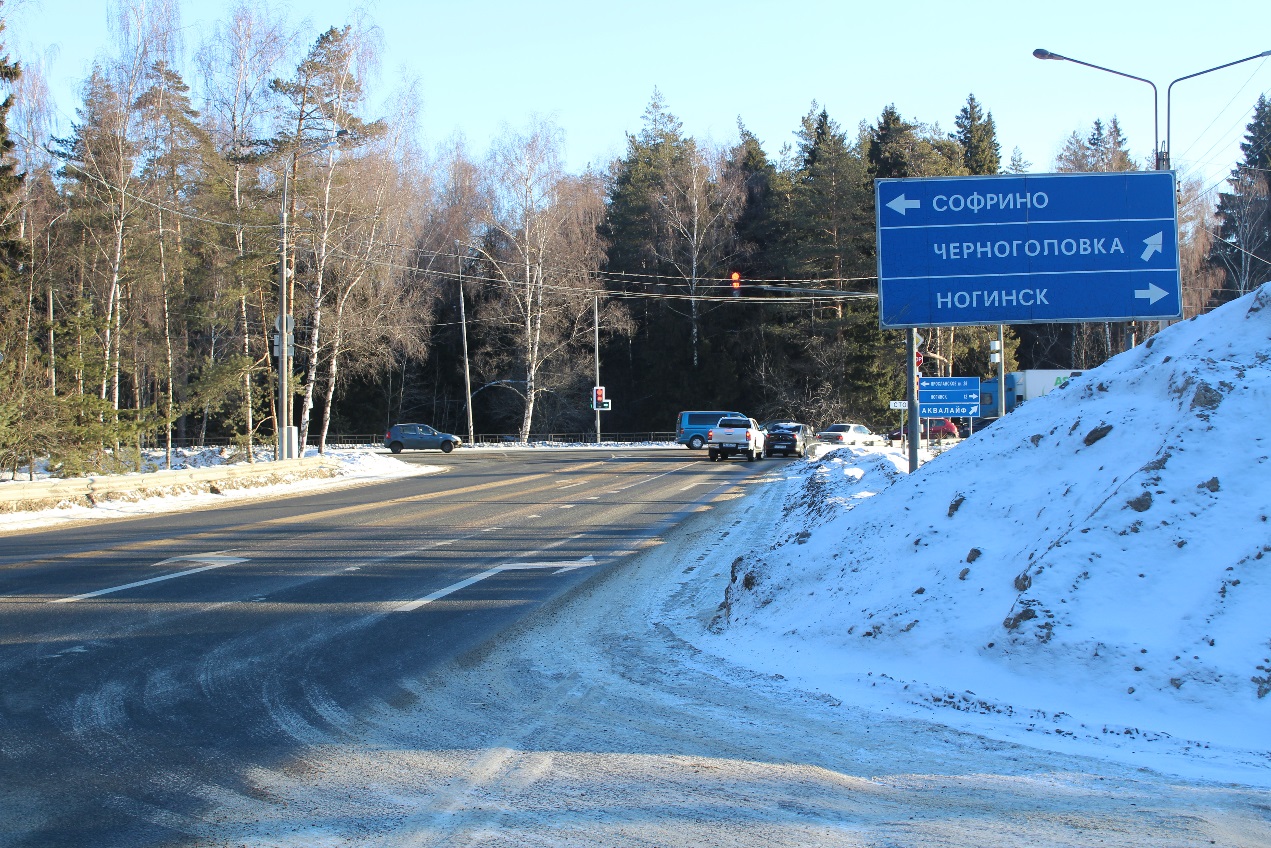 Едим прямо около 1 км и держимся правее в сторону Макарово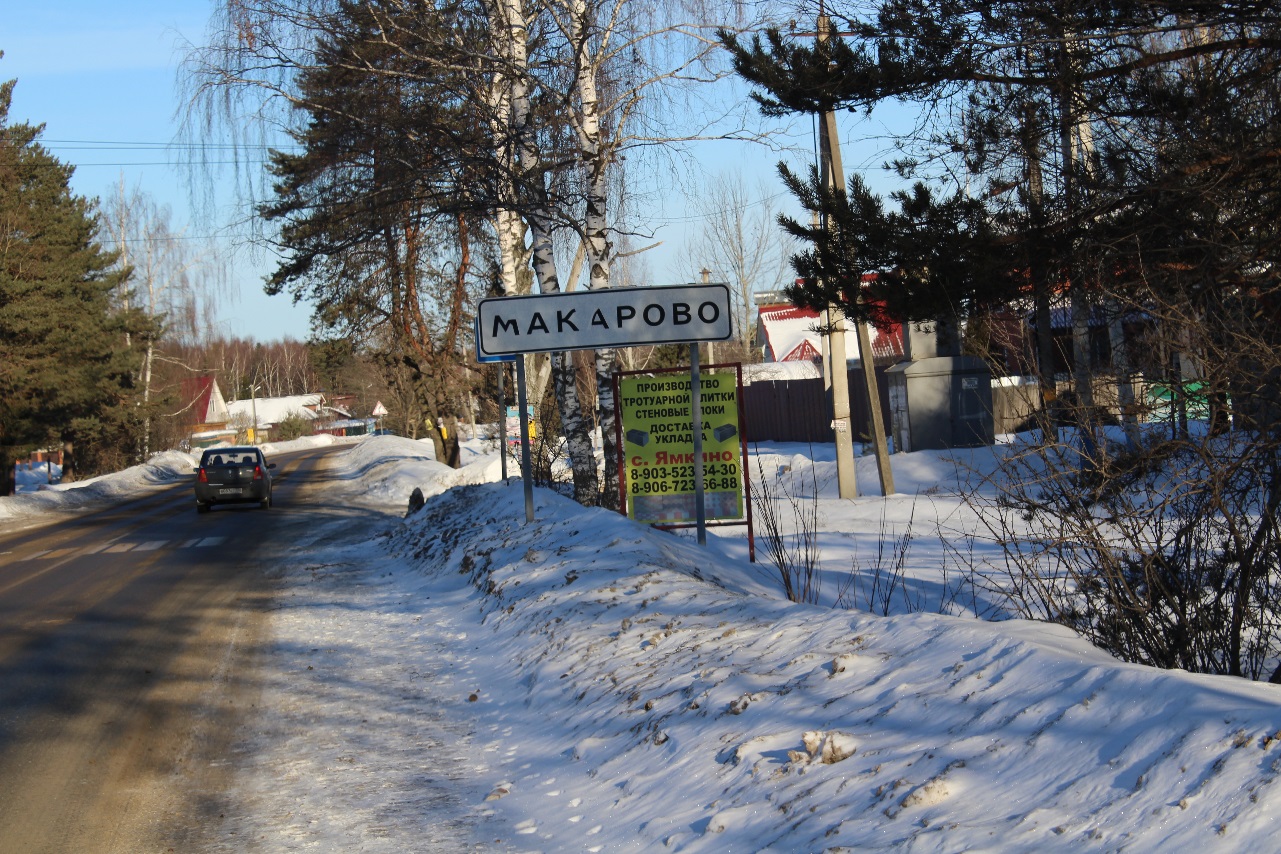 В Макарово поворачиваем на право в сторону аэродрома Черноголовка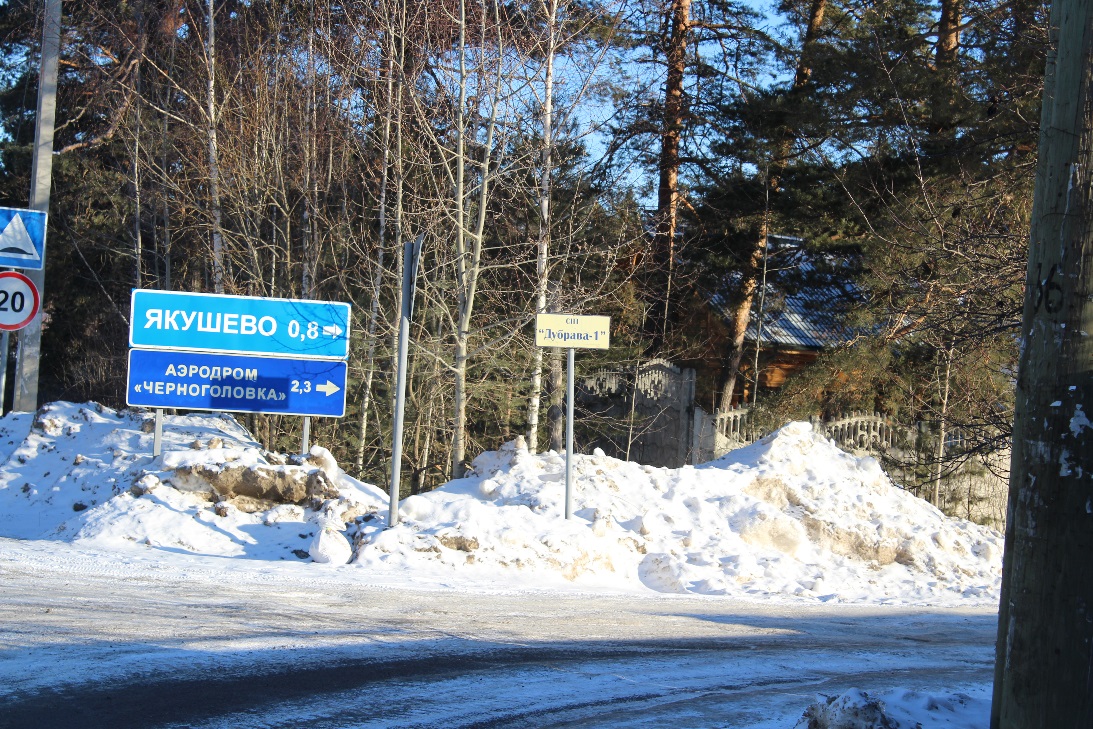 Мимо Якушево едим прямо в сторону Аэродрома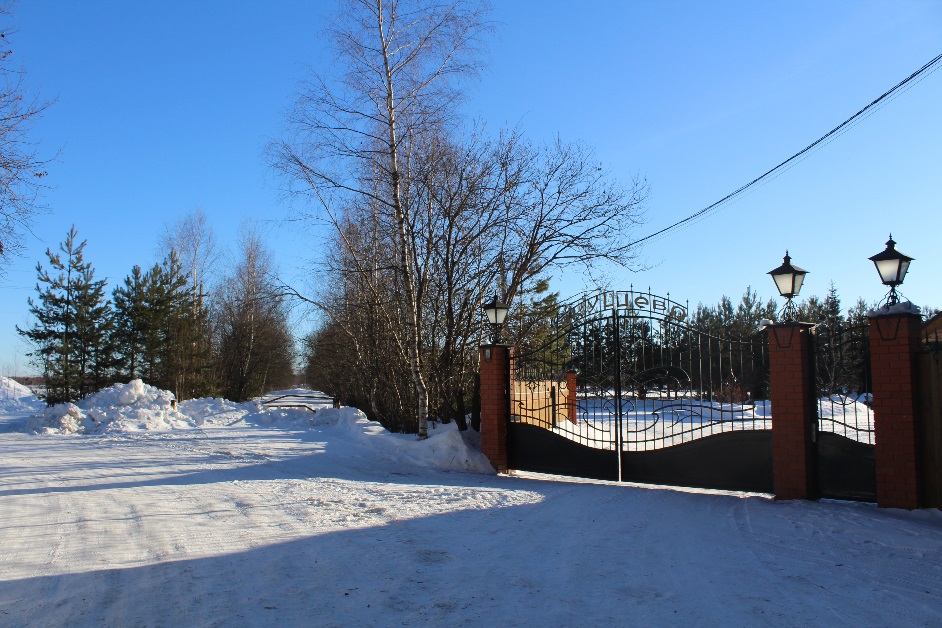 Не поворачивая на Аэродром едим к пейнтбольному клубу Передовая 2.0 на стоянку.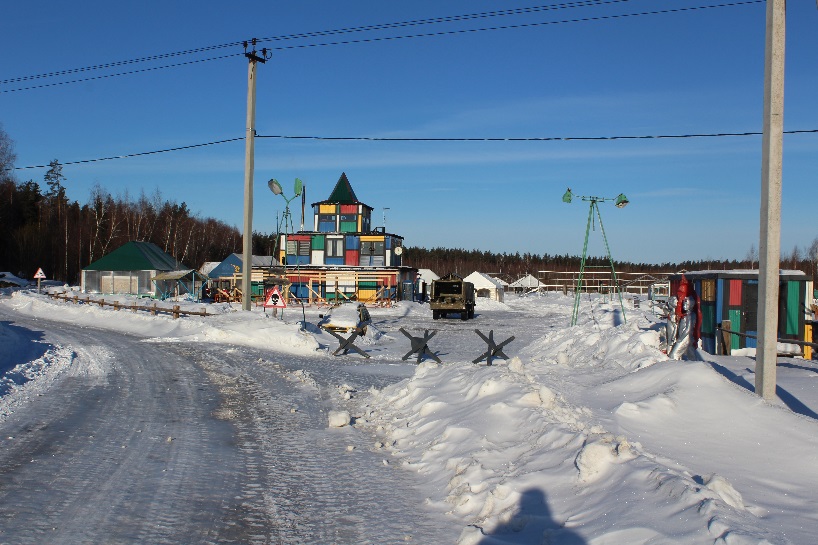 Встречают сотрудники клуба на регистрации т.8(495)741-31-23, 8(963)770-59-60.